Frequently Asked Questions Community Interpreting and Translation Courses at theMary Ward CentreWhat do the terms Community Interpreting and Translation Mean?Interpreting refers to the process of interpreting the spoken words of someone between English and the target language being used. Translation refers to the same process with written material. We offer courses in which interpreting is the primary technique used and no longer offer courses which focus exclusively on translation. Our DPSI preparation course does involve some elements of working on longer translations but is still primarily an interpreting course. The term ‘Community’ here means that our courses are focused on meeting the needs of different language using groups. As such the focus is on interpreting and translating within the public services in the U.K. For the purposes of our courses we define these public services as including: The Health System, The Mental Health System, Education, Social Services, Immigration, Housing and Welfare Benefits. The course is not focused on interpreting in commercial environments, although if this is where your experience of interpreting or translating has been developed this experience may still be useful to you on the course.What Kinds of Courses in Community Interpreting are offered at the Mary Ward Centre?Level 1-3 are accredited, which means that they lead to qualifications of some kind, which are awarded and validated by an external examination board. Our Interpreting courses are offered at a number of different levels, to suit the different stages of development that people may be at in their knowledge and experience of interpreting.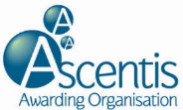 The exam board for each of these courses is AscentisThe Level 1 ‘Understanding Community Interpreting Course (UCI)’ is an introductory course and is the most appropriate place to start studying if you are new to the subject or have only limited experience of interpreting. The course provides an introduction to the role of the Community Interpreter, including an understanding of some of the dilemmas that interpreters may face in their practice, allows you to develop your knowledge of how public services work in the UK and provides some further guidance as to how to secure Voluntary experience so that you can further your career as a Community Interpreter. We recommend this course to those who may have limited or no experience of acting as a Community Interpreter in the UK, or to candidates who we feel may need more time to develop the kinds of skills and experiences necessary to move onto higher level courses in this area. It is also an ideal course for you if you are unsure if working as an interpreter is the right course for you and are trying to get more information. Completion of the Level 1 course will not normally be a sufficient qualification for you to find paid employment as a Community Interpreter, but it will assist you in developing more experience and we often expect applicants for the higher level courses to have completed the Level 1 course, or some other similar qualification in interpreting, first. The Level 2 ‘Developing Your Skills as a Community Interpreter’ course is designed for those who may have completed the Level 1 UCI course but who still may need to spend some more time developing their skills in written English, their Study Skills, and/or their knowledge of public service provision, and their experience of interpreting in order for them to be confident of progressing on to the Level 3 course.It is a requirement of successful completion of this course that you are able to secure and undertake a role as bi-lingual volunteer within an organisation. The placement must be of at least 20 hours duration and must be completed within your period on the course. The completion of this role is part of the assessment requirements on the course and for this reason the Level 2 course is not suitable as an introductory qualification and we will normally only consider applicants to this course who have already previously completed the Level 1 qualification. If you have any questions about which kinds of volunteer role would be suitable to meet these requirements, please contact the department via email interpreting@marywardcentre.ac.uk  The Level 3 Certificate course in Community Interpreting is an intensive and demanding qualification course. Successful completion of this qualification is normally accepted by most Interpreting agencies as being the required qualification needed to be appointed to undertake paid professional assignments as a Community Interpreter in most areas of the public services (see below for some exceptions to this relating to working as a Court Interpreter). The level 3 Certificate covers the knowledge and techniques needed by an interpreter working with the community. This includes issues of professional practice, including knowledge of the code of conduct that interpreters must abide by, as well as the practical aspects of how to prepare for and carry out an interpreting assignment and how to deliver the best service for the parties involved. There is also an introduction to the different public services on the course and you will be taught how to research these services in order to find appropriate terms that may not exist in your target language. The course is taught by experienced Community Interpreters, along with guest speakers with extensive experience of working in the different areas of the public services. In addition, some of your work on the course will be assessed by specialists in your target language.  Assessment on the course includes completing assignments that cover 7 different units. This includes interpreting practice that is assessed through roleplays that are completed in class and recorded as evidence for the external moderator and your language assessor. These roleplays include some sight translation. You will also need to produce a bilingual glossary of a range of terms from the public services translated into your target language. There are also a range of assignments that cover issues of professional practice, research in how to research public services and services available to the community, as well as self-assessment and reflection in how you perform as an interpreter and what could improve your practice. I am not sure which level of course would be the right one for me, can I get some advice and guidance on this?If you would like some further guidance about the courses, you can contact the department via email at: interpreting@marywardcentre.ac.uk Further guidance will also be available at the induction sessions which we run when assessing applications to the course (see below). How Can I Apply for Course?As these are accredited courses, it is not possible to simply enrol on the course. We need to undertake an initial assessment and induction process with all potential students who we are considering offering a place on the course to. The content of these assessments varies according to the level of the course to which you are applying. For all courses we aim to assess what is relevant to your likely success on a Community Interpreting course, and this will include at least the following:The fluency of your spoken EnglishThe fluency and accuracy of your written EnglishYour ability to process and analyse written texts of the sort you can expect to encounter on the level of the course you are applying toThe level of your academic study skillsYour knowledge and understanding of the public services in the UKYour knowledge of the language community you would be looking to act as an interpreter forYour personal aptitude for a Community Interpreting role, especially with regard to interpersonal and social skills relevant to interpreting practiceYour experience of acting as an interpreter (preferably in the context of public service interpreting, but other forms of interpreting experience may be relevant and will be taken into account in assessing applications)Obviously, the level of detail and difficulty required by this assessment process is different between the different levels of the course. We would not necessarily expect, for example, that an applicant to the Level 1 UCI course would have a great deal of experience of acting as an interpreter, or a very detailed knowledge of public services, but we would still need to see make some sort of assessment of this in order to advise you appropriately. These courses are very popular and we have more applicants to the courses than we have spaces for. The first stage of the application and initial assessment process is the completion of the application form and we use the information that is provided to us there as a way to shortlist candidates, so it is important that you pay close attention to the information that you include there. Following receipt of an application form, we will first of all contact you via email to acknowledge that we have received this. Once we have a reasonable number of application forms, we will shortlist candidates based upon this information and contact you with the following outcomes:To invite you to come along to an induction and initial assessment session for the level of course that you applied forTo invite you to come along to an induction and initial assessment session for a different level of the course. This can happen if we think that another level of the course (either a higher or a lower level course) would be the most suitable for you, based on the information you have provided on the application form.To suggest alternative courses that may be more suitable for you at this time. This may happen if, for example, it appears from the information provided on the application form that you would need further qualifications or practice in developing your level of written English before undertaking an Interpreting course. At this stage, should you wish to continue with your application to the course, the next step would be for you to attend the induction and initial assessment session to which you have been invited. We will hold induction and initial assessment sessions on a rolling basis prior to the start of the course, rather than on one set date. Once we have received sufficient applications for an induction session to be worthwhile we will contact you to invite you to an induction and initial assessment session. This does mean that places on the course can be offered to people and confirmed well before the start date of the course, so you are advised to apply early. At the induction session you will have the opportunity to find out more about how the course works, to meet with the course tutors and to ask any questions that you may have. It also gives us the opportunity to undertake assessments to ensure that the course is at the right level for you. Following the induction session, we will then contact all applicants with the outcome. As above, this will take one of the following forms:An offer of a place on the level of the course to which you appliedAn offer of a place on an alternative level of interpreting courseTo suggest alternative courses that might be suitable for youIt is not unusual for us to have applicants to the Level 3 Certificate course that it would be better to do either the Level 1 or the Level 2 course first, depending upon people’s previous experience, existing qualifications and performance in the initial assessment. This is because the Level 3 course is a highly intensive and demanding course and we want to ensure that people have the very best chance of succeeding on it, but often this will require some more preparation. In these cases we would tend to offer people who do not already hold qualifications in interpreting a place on the Level 1 UCI course and for people who may have already completed the Level 1 course, but who would need to develop their academic skills further and/or who may need more experience before undertaking the Level 3, would be referred to the Level 2 ‘Developing Your Skills in Community Interpreting’ course. If I Apply for, or am offered a place on, the level 1 course would I then have to do the Level 2 course before I can do the level 3 Certificate qualification?No. The kind of progression route that you take will depend on your individual circumstances. Some people will be able to move from a level 1 Course to the level 3 Certificate qualification. Others will need the extra time to develop their skills further. When considering places for the level 3 course we need to consider all the different aspects that are required of students on this course. Can native English speakers apply for the Interpreting course?Yes, although you would need to demonstrate that you have involvement with the community for which you hope to be interpreting in the future. You will normally be expected to have lived in a country in which your target language is spoken. For native English speakers, or for people who have had much of their school-age educational experience in the U.K, we will need to assess your target language skills at the induction session. I am a fluent speaker of my target language but my ability to read or write in my target language is less strong, can this affect my application?It can do and we will have to do give you some individual guidance if this is the case. Very often, it is possible for us to make arrangements for those parts of the assessment that would usually be written in your target language to be voice-recorded, so this is not always a major obstacle, but we would need to discuss this with you before we could confirm an offer of a place on the course. I don’t have much experience of acting as an interpreter, where can I get more of this?It is unlikely that you will be able to get experience as an interpreter by going directly to public service organisations, since they will normally only be able to use interpreters who are already qualified. Instead it would be better to apply to community organisations who work with speakers of your target language. You will need to research community organisations and be prepared to offer your time as a volunteer with them. You are advised not to say that you are only prepared to work as a volunteer interpreter but instead to be prepared to act as a general volunteer which will usually lead to some interpreting once you have become established. What Level of English is required to join the course?You should have native speaker competence in your target language and as a minimum you must have level 2 (Advanced level, GCSE A*-C or roughly B2 of the Common European Framework) in all areas of your English language competence. For the level 3 Certificate course you will be assessed to see that you have sufficient academic study skills to be able to complete a demanding level 3 course which requires the ability to complete a significant volume of analytical written assignments. How does assessment take place once I am on the course? Is there an exam?For all levels of the course, assessment takes place via the completion of a range of assignments and the submission of a completed portfolio of work that includes all of these assignments. These assignments are marked by the course tutor and are internally moderated by other members of the teaching team. Finally, they also have to be sampled by an external moderator who is appointed by the exam board.The assignments on the course can take many forms, including research and analysis of sources of information on community organisations and public services, analysis and self-evaluation of the skills and principles required to act as a community interpreter, developing glossaries of terms used in community interpreting assignments within the public services, analysis of issues of professional practice, and so on. There is no formal, timed, written examination. The level 3 certificate does require you to successfully complete a role play community interpreting assignment, which is completed and formally assessed in class and by the specialist language assessor. We try to make this assessed performance as realistic as possible, but it is not an exam as such. What work can the level 3 Certificate lead to?It is rare to be employed full-time as a community interpreter. Most interpreters work flexibly on a freelance basis and are often employed by agencies. The level 3 Certificate is becoming the industry standard qualification accepted by most agencies as a working qualification. As it is rare to work full-time as an interpreter it is probably best to see this as one of a portfolio of skills that you might use to work in the community. Can I work as a court interpreter with the level 3 Certificate?The certificate does not cover working in the criminal or civil legal system at all and to do this kind of work you should complete the Diploma is Public Service Interpreting (DPSI) or the Diploma in Police Interpreting (DPI). For further information see the website of the Chartered Institute of Linguists http://www.iol.org.uk/ What other courses can I do after finishing the interpreting course?With the exception of Court, Legal and Police interpreting mentioned above, you will be qualified to work as an interpreter with the level 3 certificate course.  You can progress on to do the Diploma in Public Service Interpreting (DPSI) which will qualify you to work in these additional areas, and the Centre does run a course that will prepare you to take the DPSI exam as an external candidate. We would only recommend taking this qualification if you are already an experienced interpreter, or once you have developed your experience further once you have qualified at level 3. In addition, the Centre runs some courses for qualified interpreters as part of a continuing professional development (CPD) programme. The exact nature of these courses may change from year to year but examples of the areas covered may include: How to Set Yourself Up as a Freelance Interpreter; Telephone Interpreting, Working in Mental Health and Managing Complex Cases (e.g. Fraud or Child Protection cases). Details of these course are available from the Centre’s website. What are the fees for the Community Interpreting Courses?Fees are listed in the prospectus and on the information page of the application pack. For Level 1 and 2, we offer three fee bands.The full fee is payable if you are not eligible for a concession. The Mary Ward Concessionary Fee is a rate of fee that the Mary Ward Centre has chosen to make available to support access to its courses. This applies to those who are in receipt of another form of income-based benefit such as: Housing Benefit, Council Tax Benefit, Working Families Tax Credit (but note not Child Tax Credit or Child Benefit).  The ‘Active Benefit Concessionary Fee’ applies only to those who are in receipt of Job Seeker’s Allowance (JSA) and Employment Support Allowance (ESA) at the time of enrolment. The Level 2 Entitlement Concessionary Fee may apply to you if you are aged between 19 and 23 and this course would be your first full Level 2 qualification. Level 3 Certificate in Community Interpreting Course: Full Fee only (student loan available)Level 6 Preparation for the Diploma in Public Service Interpreting course (DPSI): Law Option: Full Fee only (student loan available)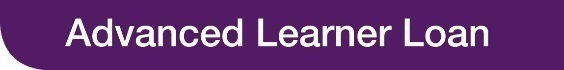 The government, through the Skills Funding Agency (SFA) no longer provides funding for courses at level 3 and above for people aged 19 and over. However, you may now be eligible to apply for an Advanced Learner loan in order to pay for your tuition on the course as an alternative. This change to the funding of Level 3 course does make it more expensive than has been the case in the past but the system of loans is very similar to those that have been introduced for Higher Education, meaning that you would only begin to pay the loan back once your earnings are higher than £21,000 per year. Concessionary fees are no longer available if you are aged 19 and over but Advanced Learner Loans are not means-tested and your eligibility for a loan and how much you can borrow does not depend upon your income. Further information about Advanced Learner Loan is available at this website:https://www.gov.uk/advanced-learner-loan/overviewFurther information is also available at the College website here:www.marywardcentre.ac.ukHow do I apply for a student loan?If you are offered a place on the level 3 or DPSI course. You will receive, in your offer pack, a Learning and Funding letter as well as a guide on how to apply for your student loan. You must start your loan application online with student finance England on the gov.uk website right away.What documents do I need to apply for a loan?National Insurance numberValid UK passport or Valid passport/ birth/ adoption certificate (documents may need to be posted to the student loans office)How do I secure my place if I am waiting for my loan to be approved?You must enrol with a deposit of £60.00 when you apply for your loan online, the Centre will have access to a student loans portal to check the progress and status of your application.Will I get my deposit back?If you have already deducted the deposit from the amount of loan you are borrowing then you will not receive the deposit back. If you have borrowed the full fee amount, then the deposit is returned to you at the end of the course, provided your loan is and remains approved, and you do not withdraw from the course or cancel your loan. 